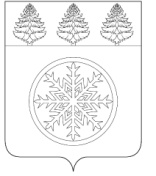 РОССИЙСКАЯ ФЕДЕРАЦИЯИРКУТСКАЯ ОБЛАСТЬконтрольно - счетная палатаЗиминского городского муниципального образованияАналитическая записка № 03на отчет об исполнении бюджета Зиминского городского муниципального образования      за 9 месяцев 2022 года.9 ноября 2022 г.                                                                                                                            г. ЗимаОбщие положенияАналитическая записка Контрольно-счетной палаты Зиминского городского  муниципального образования (далее – КСП ЗГМО) о проверке отчета об исполнении бюджета Зиминского городского муниципального образования (далее – городской бюджет) за 9 месяцев 2022 года подготовлена в соответствии с пунктами 1, 2 статьи 157, пунктом 5 статьи 264.2 Бюджетного кодекса  Российской Федерации (далее – БК РФ), пункта 2 статьи 9 Федерального Закона от 07.02.2011 г. № 6-ФЗ «Об общих принципах организации и деятельности контрольно-счетных органов субъектов Российской Федерации и муниципальных образований», на основании распоряжения председателя КСП Зиминского городского муниципального образования от 31.10.2022 г. № 01-07/18, в рамках осуществления текущего (оперативного) контроля за исполнением городского бюджета за 9 месяцев 2022 года, по результатам анализа отчетности об исполнении бюджета за указанный период.Отчет об исполнении бюджета Зиминского городского муниципального образования за 9 месяцев 2022 года составлен Управлением по финансам и налогам Зиминского  городского муниципального образования и  утвержден постановлением администрации Зиминского городского муниципального образования от 27.10.2022 г. № 1057  «Об утверждении отчета об исполнении бюджета Зиминского городского муниципального образования за 9 месяцев 2022 года», согласно требованиям п. 5 ст. 264.2 Бюджетного Кодекса Российской Федерации (далее – БК РФ) представлен в КСП ЗГМО 31.10.2022 г. вх. № 05 (исх. № 879 от 28.10.2022 г.).Целью проверки исполнения городского бюджета за  9 месяцев 2022 года является определение полноты поступления доходов и иных платежей в бюджет, привлечения и погашения источников финансирования дефицита бюджета, фактического расходования средств городского бюджета по сравнению с показателями, утвержденными решением о бюджете по объему и структуре,  с показателями соответствующего периода прошлого года, также установлению законности, целевого назначения и эффективности финансирования и использования средств городского бюджета за  9 месяцев 2022 года.В ходе мероприятия был проведен анализ следующих документов:- решения Думы Зиминского городского муниципального образования от 23.12.2021 г. № 183 «О бюджете Зиминского городского муниципального образования на 2022 год и на плановый период 2023 и 2024 годов»;- решения Думы Зиминского городского муниципального образования от 24.02.2022 г. № 197  «О внесении изменений в решение Думы ЗГМО от 23.12.2021 г. № 183 «О бюджете Зиминского городского муниципального образования на 2022 год и на плановый период 2023 и 2024 годов»;- решения Думы Зиминского городского муниципального образования от 23.06.2022 г. № 222 «О внесении изменений в решение Думы ЗГМО от 23.12.2021 г. № 183 «О бюджете Зиминского городского муниципального образования на 2022 год и на плановый период 2023 и 2024 годов»;- решения Думы Зиминского городского муниципального образования от 25.08.2022 г. № 228 «О внесении изменений в решение Думы ЗГМО от 23.12.2021 г. № 183 «О бюджете Зиминского городского муниципального образования на 2022 год и на плановый период 2023 и 2024 годов»;- решения Думы Зиминского городского муниципального образования от 22.09.2022 г. № 232 «О внесении изменений в решение Думы ЗГМО от 23.12.2021 г. № 183 «О бюджете Зиминского городского муниципального образования на 2022 год и на плановый период 2023 и 2024 годов»;- уточненной сводной бюджетной росписи городского бюджета по состоянию на 01 октября 2022 года;- отчета об исполнении бюджета Зиминского городского муниципального образования за 9 месяцев  2022 года и за 9 месяцев  2021 года форма 0503317.Общие параметры утвержденного местного бюджета на 2022 год по состоянию на 1 октября 2022 года приведены в таблице № 1:Таблица № 1 (тыс.руб.)2.Анализ исполнения доходов местного бюджетаПервоначально бюджет на 2022 год и на плановый период 2023 и 2024 годов утвержден решением Думы Зиминского городского муниципального образования от 23.12.2021 года № 183:- по доходам в сумме 1931557,2 тыс.рублей, в том числе безвозмездные поступления от других бюджетов бюджетной системы Российской Федерации в сумме 1704437,2 тыс.рублей, из них объем межбюджетных трансфертов из областного бюджета 1704437,2 тыс.рублей;-  общий объем расходов местного бюджета в сумме 1947046,2 тыс.рублей;- размер дефицита местного бюджета в сумме 15489,0 тыс.рублей, или 6,8 процентов утвержденного общего годового объема доходов местного бюджета без учета утвержденного объема безвозмездных поступлений.В отчетном периоде в основные характеристики городского бюджета внесены изменения решением  Думы ЗГМО от 24.02.2022 г. № 197, от 23.06.2022 г. № 222, от 25.08.2022 г. № 228, от 22.09.2022 г. № 232 и  21 раз внесены изменения в сводную бюджетную роспись приказами Управления по финансам и налогам: приказ № 2 от 12.01.2022 г., № 3 от 25.01.2022 г., № 5 от 03.02.2022 г., № 6 от 25.02.2022 г., № 7 от 11.03.2022 г., № 8 от 23.03.2022 г., № 9 от 31.03.2022 г., № 10 от 05.04.2022 г., № 11 от 27.04.2022 г., № 12 от 06.05.2022 г., № 14 от 31.05.2022 г., № 15 от 02.06.2022 г., № 16 от 14.06.2022 г., № 17 от 27.06.2022 г.,  № 18 от 01.07.2022 г., № 22 от 25.07.2022 г., № 23 от 04.08.2022 г., № 24 от 17.08.2022 г., № 25 от 30.08.2022 г., № 26  от 05.09.2022 г., № 27 от 26.09.2022 г. что указывает на нарушения ст. 37 БК РФ в части реалистичности расчетов расходов бюджета.          Согласно решению Думы Зиминского городского муниципального образования от 22.09.2022 г. № 232  «О внесении изменений в решение Думы Зиминского городского муниципального образования от  23.12.2021 № 183 «О бюджете Зиминского городского муниципального образования на 2022 год и на плановый период 2023 и 2024 годов» общий объем доходов местного бюджета увеличен на 946528,0 тыс.рублей, (49 %) и утвержден в сумме 2878085,2 тыс.рублей, из них объем межбюджетных трансфертов из областного бюджета в сумме 2632517,4  тыс.рублей.            Сверх утвержденного решением о бюджете общего объема доходов, при исполнении местного бюджета за 9 месяцев  2022 года, внесены изменения в сводную бюджетную роспись на 2022 год в  сумме 877,5  тыс.рублей, в том числе:             -   в  сторону увеличения:             - в рамках государственной программы Иркутской области «Развитие физической культуры и спорта», осуществление мероприятий, направленных на обеспечение уровня финансирования организаций, осуществляющих спортивную подготовку, в соответствии с требованиями федеральных стандартов спортивной подготовки в сумме 42,9  тыс.рублей;             - в рамках государственной программы «Развитие образования», распределение иных межбюджетных трансфертов на ежемесячное денежное вознаграждение за классное руководство педагогическим работникам муниципальных образовательных организаций в сумме 834,6 тыс.рублей;        С учетом дополнительных безвозмездных поступлений в сумме 877,5 тыс.рублей план по доходам на 2022 год утвержден в сумме 2878962,7 тыс.рублей (в редакции приказа Управления по финансам и налогам от 26.09.2022 г. № 27). Плановые бюджетные назначения по доходам в  течение полугодия  увеличились на общую сумму 947405,5  тыс.рублей или на  49 % от первоначального плана в сумме 1931557,2 тыс.рублей, в том числе:-  плановые назначения по налоговым и неналоговым доходам изменились в сторону увеличения на 18447,8 тыс.рублей или на  8,1 % от первоначального плана в сумме 227120,0 тыс.рублей;- плановые назначения по безвозмездным поступлениям от других бюджетов бюджетной системы Российской Федерации увеличились на общую сумму 928957,7  тыс.рублей или на  54,5 % от первоначального плана в сумме 1704437,2  тыс.рублей.            Согласно отчету об исполнении местного бюджета за 9 месяцев  2022 года в городской бюджет поступило доходов в сумме 1538430,6 тыс.рублей,  что составляет 53,0  % к утвержденным решением городской Думы от 22.09.2022  № 232 бюджетным назначениям, с учетом дополнительных безвозмездных  поступлений.             Информация  о поступлениях по группам и видам доходов приведена в таблице № 2.Таблица № 2 (тыс.руб.)              Самый высокий процент  выполнения плана по налоговым и неналоговым доходам  (109 %) сложился по прочим неналоговым доходам. Самый низкий процент выполнения плана сложился по доходам от штрафов, санкций и возмещения ущерба, который составил 70 %.             За 9 месяцев 2022 года из суммы фактических поступлений налоговых и неналоговых доходов (181010,0 тыс.рублей)  удельный вес налоговых доходов составил -  86,0 % (155792,5 тыс.рублей),  неналоговых – 14,0 % (25217,5 тыс.рублей).                      Выполнение бюджетных назначений по безвозмездным поступлениям от других бюджетов бюджетной системы РФ составило в сумме 1360715,3 тыс.рублей или (52 % от утвержденного решением Думы ЗГМО от 22.09.2022 г.  № 232 с учетом дополнительно выделенных межбюджетных трансфертов), которое обеспечено основными поступлениями:              - 198404,3 тыс.рублей  в виде дотации на выравнивание бюджетной обеспеченности;              - 381393,3 тыс.рублей в виде субсидии бюджетам городских округов на софинансирование капитальных вложений в объекты муниципальной собственности;              - 67442,7 тыс.рублей в виде субсидии бюджетам городских округов на обеспечение мероприятий по переселению граждан из аварийного жилищного фонда, в том числе переселению граждан из аварийного жилищного фонда с учетом необходимости развития малоэтажного жилищного строительства;              - 11096,6 тыс.рублей в виде субсидии бюджетам городских округов на организацию бесплатного горячего питания обучающихся, получающих начальное общее образование в государственных и муниципальных образовательных организациях;               -  8368,6 тыс.рублей в виде субсидии бюджетам городских округов на реализацию мероприятий по обеспечению жильем молодых семей;	- 125,0 тыс.рублей в виде субсидии бюджетам городских округов на поддержку отрасли культуры;              - 13461,8 тыс.руб. в виде субсидии бюджетам на реализацию программ формирования современной городской среды;              - 188741,5 тыс.рублей в виде прочих субсидий бюджетам городских округов;              - 22583,9 тыс.рублей в виде	субвенции бюджетам городских округов на предоставление гражданам субсидий на оплату жилого помещения и коммунальных услуг;              - 10652,0 тыс.рублей в виде	субвенции бюджетам городских округов на выполнение передаваемых полномочий субъектов Российской Федерации;              - 1672,7 тыс.рублей в виде	субвенции бюджетам городских округов на осуществление первичного воинского учета органами местного самоуправления поселений, муниципальных и городских округов;              -  61,8  тыс.рублей в виде	субвенции бюджетам городских округов на осуществление полномочий по составлению (изменению) списков кандидатов в присяжные заседатели федеральных судов общей юрисдикции в Российской Федерации;              -  436732,7 тыс.рублей в виде прочих субвенций бюджетам городских округов;	 - 17323,1 тыс.рублей в виде межбюджетных трансфертов, передаваемых бюджетам городских округов на ежемесячное денежное вознаграждение за классное руководство педагогическим работникам государственных и муниципальных общеобразовательных организаций;              - 2655,3 тыс.рублей в виде прочих межбюджетных трансфертов, передаваемых бюджетам городских округов.	Согласно отчету об исполнении местного бюджета за 9 месяцев  2022 года в областной бюджет был произведен возврат остатков субсидий, субвенций и иных межбюджетных трансфертов, имеющих целевое назначение, прошлых лет в сумме 3354,9 тыс.рублей. За 9 месяцев  2022 года  удельный вес  налоговых и неналоговых доходов составил 181010,0 тыс. рублей или 11,8 % в общем объеме доходов,  безвозмездных поступлений 1357420,6 тыс.рублей или 88,2  % общем объеме доходов.             Информация об исполнении местного бюджета по доходам за 9 месяцев 2022 года в сравнении с аналогичным периодом 2021 года приведена в таблице № 3.Таблица № 3 (тыс.руб.)       В сравнении с исполнением бюджета за 9 месяцев 2021 года поступление доходов в абсолютном значении увеличилось на 412935,1 тыс.рублей.       В структуре налоговых и неналоговых доходов за 9 месяцев  2022 года основную долю составляют доходы:- налог на доходы физических лиц – 59,5 %;- налоги на совокупный доход – 11,5 %;- доходы от оказания платных услуг – 8,4 %.       В структуре налоговых и неналоговых доходов за 9 месяцев 2022 года в сравнении с аналогичным периодом 2021 года произошли следующие изменения:- снизились доходы  от продажи материальных и нематериальных активов на 672,8 тыс.руб.;- снизились доходы от штрафов, санкций, возмещения ущерба на 442,5 тыс.рублей;- поступления по всем остальным видам доходов увеличились, значительное увеличение по налогу на доходы физических лиц – 5708,1 тыс.рублей, по доходам от оказания платных услуг – 11535,2  тыс.рублей и по платежам при пользовании природными ресурсами.       Безвозмездные поступления из областного бюджета увеличились на 390580,0 тыс.рублей или на 40,0 %.       Данные о помесячном поступлении доходов местного бюджета в январе-сентябре  2022 года в процентах к квартальному объему доходов приведены в таблице № 4.Таблица № 4 (тыс.рублей)           Как видно из таблицы, наибольшее поступление доходов произошло в 3 квартале текущего года.           По состоянию на 1 октября 2022 года недоимка по налоговым платежам, подлежащим зачислению в бюджет Зиминского городского муниципального образования снизилась на 2094 тыс. рублей (15 %) относительно данных на начало года и составила 10650 тыс. рублей. Из общей суммы недоимки:- недоимка  НДФЛ –  38 %;- недоимка  по налогу на имущество физических лиц – 24 %;- недоимка по земельному налогу  составляет 31 %;Основная причина образования недоимки по налоговым платежам - недостаточная платежеспособность налогоплательщиков, отсутствие денежных средств на расчетных счетах юридических лиц. Основные неплательщики – иные физические лица, на которых приходится 51 % задолженности, процедура банкротства – 48%, налоговые агенты – 1%.Поступление недоимки является существенным  резервом увеличения налоговых доходов местного бюджета. Согласно информации Комитета имущественных отношений, архитектуры и градостроительства администрации Зиминского городского муниципального образования, предоставленной в КСП,  задолженность по состоянию на 01.10.2022 года составила в сумме 15347,0  тыс. рублей,  из них:- арендная плата за земельные участки -  сумме 6405,0  тыс. рублей (в том числе 4116,2 тыс.рублей – непогашенная задолженность по арендной плате и пени за просрочку платежа, взысканная в судебном порядке);- по арендной плате за пользование муниципальным имуществом – 5776,7 тыс.рублей (в том числе 5043,0 тыс.рублей – непогашенная задолженность по арендной плате и пени за просрочку платежа, взысканная в судебном порядке);- прочих поступлений от использования имущества, находящегося в собственности муниципального образования (по договорам социального найма жилого помещения муниципального жилищного фонда) в сумме  3166,0 тыс. рублей.В 3 квартале 2022 года по заявлениям Комитета имущественных отношений, архитектуры и градостроительства вынесены судебные акты о взыскании задолженности  в размере 218,5 тыс.руб., 11 заявлений о взыскании задолженности в размере 732,4 тыс.рублей в стадии подготовки).Взыскание задолженности по неналоговым доходам бюджета является дополнительным резервом увеличения поступлений доходов в местный бюджет. Задолженность образовалась за счет несвоевременной оплаты начисленных платежей арендаторами земельных участков, имущества и за наем муниципального жилищного фонда Зиминского городского муниципального образования.Анализ  исполнения расходной  части  местного бюджета за 9 месяцев  2022 годаСогласно решению Думы Зиминского городского муниципального образования от 23.12.2021 г. № 183 «О бюджете Зиминского городского муниципального образования на 2022 год и на плановый период 2023 и 2024 годов» общий объем расходов местного бюджета на 2022 год утвержден в сумме 1947046,2 тыс. рублей. Решением Думы ЗГМО от 22.09.2022 г. № 232 общий объем расходов местного бюджета на 2022 год увеличен на 949456,6 тыс.рублей (или на  48,8 %) и утвержден в сумме 2896502,8  тыс.рублей.Сводная бюджетная роспись расходов местного бюджета на 2022 год и на плановый период 2023 и 2024 годов по состоянию на 01 октября 2022 года утверждена приказом Управления по финансам и налогам от 26.09.2022 года № 27. В сводной бюджетной росписи ассигнования на 2022 год утверждены в сумме 2897380,3 тыс.рублей, что превышает расходы местного бюджета, утвержденные решением Думы ЗГМО от 22.09.2022 г. № 232 на 877,5 тыс.рублей.Прогнозируемые расходы по Сводной бюджетной росписи на 2022 год были увеличены на сумму 877,5 тыс.рублей, в том числе: расходы  на реализацию муниципальных программ увеличены на сумму 948,1 тыс.рублей,  непрограммные расходы уменьшены на сумму 70,6 тыс.рублей.Анализ исполнения местного бюджета за 9 месяцев 2022 года показал, что расходная часть исполнена в сумме 1539750,9 тыс.рублей, что выше исполнения в аналогичном периоде прошлого года на 428385,6 тыс.рублей (или 38,5 %). Исполнение бюджетных назначений с детализацией по функциональной структуре приведено в таблице № 5.Таблица № 5 (тыс.руб.)Структура расходов местного бюджета, сложившаяся по итогам 9 месяцев 2022 года, подтверждает социальную направленность местного бюджета -  76,1 % бюджетных расходов за отчетный период направлено на финансирование социальной сферы по разделам 07 «Образование» (64,2 %), 08 «Культура, кинематография» (3,6 %), 10 «Социальная политика» (2,9 %), 11 «Физическая культура и спорт» (5,4 %). Как видно из таблицы, за 9 месяцев  2022 года низкий процент исполнения  сложился по разделу 05 «Жилищно-коммунальное хозяйство» - 38 %.Данные об исполнении расходов местного бюджета по месяцам в разрезе экономических статей приведены в таблице № 6Таблица № 6Как видно из таблицы, наибольший объем финансирования расходов местного бюджета в в течение 9 месяцев  2022 года произведен 3 квартале  2022 года.Решением  Думы Зиминского городского муниципального образования от 23.12.2021 г. № 183 «О бюджете Зиминского городского муниципального образования на 2022 год и на плановый период 2023 и 2024 годов»  в ведомственной структуре расходов местного бюджета на 2022 год утверждено 7 главных распорядителей бюджетных средств.Информация об исполнении местного бюджета за отчетный период по главным распорядителям бюджетных средств  приведена в таблице № 7	Таблица 7 (тыс.руб.)Освоение средств главными распорядителями бюджетных средств  за 9 месяцев 2022 года в пределах от 18 % до 84 % от годовых бюджетных назначений.Анализ реализации муниципальных программ и непрограммных расходов Зиминского городского муниципального образования за 9 месяцев  2022 годаОсновным принципом формирования расходов бюджета на 2022 год  остается реализация в максимальной степени программно-целевого метода планирования и исполнения бюджета с одновременным проведением оценки эффективности реализации муниципальных программ.Исполнение бюджета по  расходам  с разбивкой на программные и непрограммные расходы представлено в таблице № 8:Таблица №8 (тыс.руб.)Финансирование непрограммных расходов в за 9 месяцев 2022 года составило – 51,4 %. Бюджет Зиминского городского муниципального образования Решением о бюджете от 23.12.2021 № 183 (с изменениями) сформирован в программной структуре расходов на основе 14 муниципальных программ на сумму  273 тыс. рублей. Согласно сводной бюджетной росписи по состоянию на 01.10.2022 объем бюджетных ассигнований на реализацию муниципальных программ увеличен на 948,1  тыс. рублей и составил  2734431,1 тыс. рублей.	Исполнение по утвержденным программам за 9 месяцев  2022 года составило 1404494,1 тыс. рублей или 51,4  % от уточненной сводной бюджетной росписи.     За 9 месяцев 2022 года в сводную бюджетную роспись внесены изменения по 12 муниципальным программам из 14, в том числе по 10 муниципальным программам увеличение составило в общей сумме 900790,1 тыс. рублей, по 2 муниципальным программам – уменьшение на общую сумму 433,5 тыс. рублей. По 2 муниципальным программам изменения не вносились.          Анализ исполнения муниципальных целевых программ в Зиминском городском муниципальном образовании за 9 месяцев   2022 года  представлен в таблице № 9: Таблица 9  (тыс. руб.)	Доля финансирования расходов в рамках муниципальных программ в общей сумме расходов за 9 месяцев   2022 года составила 91  %.Удельный вес непрограммных расходов в структуре расходов бюджета Зиминского городского муниципального образования составляет 8,8 %.Расходы производились в первую очередь по социально-значимым статьям бюджета, связанным с выплатой заработной платы, пенсионным обеспечением, социальным обслуживанием населения, закупкой продуктов питания для общеобразовательных и дошкольных образовательных учреждений, оплатой коммунальных услуг.Резервный фонд       	Согласно п. 3 ст. 81 БК РФ резервный фонд в бюджете на 2022 год не превысил максимальный размер (3% от утвержденных расходов бюджета). На 2022 год размер резервного фонда Администрации Зиминского городского муниципального образования первоначально установлен в сумме 10,0 тыс. рублей; изменения в размер резервного фонда  на отчетную дату не вносились.За  9 месяцев 2022 года постановления Администрации Зиминского городского муниципального образования о  возникновении  чрезвычайных ситуаций  и о расходовании средств резервного фонда не издавались. Кассовые расходы  по данному направлению не производились, что подтверждается Отчетом об исполнении бюджета на 01.10.2022 (ф. 0503317) строка 200 раздела «Расходы бюджета»).Муниципальный долг	Согласно информации о долговых обязательствах Зиминского городского муниципального образования, отраженных в муниципальной долговой книге, по состоянию на 01.01.2022 муниципальный долг составлял 10346,5 тыс. рублей.             В течение 9 месяцев  2022 года были исполнены обязательства:         - по оплате основного долга в сумме  300 тыс.рублей;         - по оплате процентов на сумму основного долга в сумме 10,1 тыс.рублей.         По состоянию на 01.10.2022 года муниципальный долг составил  10046,5 тыс. рублей.Анализ источников финансирования дефицита местного бюджета           Главным администратором источников финансирования дефицита местного бюджета определено Управление по финансам и налогам.Дефицит местного бюджета по отчету (ф.0503317) по разделу 3 «Источники финансирования дефицита бюджета) по графе 4 «Утвержденные бюджетные назначения»  отражен в сумме 18416,0 тыс.  рублей, что  соответствует решению Думы Зиминского городского муниципального образования от 22.09.2022 № 232.      	Бюджет Зиминского городского муниципального образования за 9 месяцев 2022 года исполнен с дефицитом в сумме 1320,3   тыс. рублей. По состоянию на 01.10.2022 года обязательства по муниципальным гарантиям отсутствуют.Состояние  кредиторской задолженностиПо состоянию на 01.01.2022 года просроченная кредиторская задолженность составляла 29000,4  тыс. рублей, в т.ч. по коммунальным услугам в сумме 0 тыс. рублей, по состоянию на 01.10.2022 г. задолженность составила 26005,6 тыс. рублей,  в т.ч. по коммунальным услугам в сумме 0 тыс. рублей. По сравнению с аналогичным периодом прошлого года наблюдается значительное снижение просроченной кредиторской задолженности.Таблица  8 (тыс.руб.)Задолженность по исполнению судебных актов по искам к Зиминскому городскому муниципальному образованию по состоянию на 01.01.2022 г. составляет 2921,6 тыс. рублей, по состоянию на 01.10.2022 года  -  2194,6  тыс. рублей.В расходах на 2022 год и на плановый период 2023 - 2024 годов  не предусмотрены средства на погашение кредиторской задолженности, что создает определенные риски в ее погашении.                                             8. Использование средств дорожного фондаЗа  9 месяцев 2022 г. поступило  доходов на формирование дорожного фонда в размере  11648,4  тыс.рублей, что на 1971,2  тыс.рублей или на 20,4 % больше по сравнению  с аналогичным периодом прошлого года. Решением о бюджете объем бюджетных ассигнований дорожного фонда на 2022 год утвержден в сумме 15000,0 тыс.рублей.9. Выводы и предложения1. Отчет об исполнении бюджета Зиминского городского муниципального образования за 9  месяцев  2022 года направлен в Контрольно-счетную палату в соответствии п. 5 статьи 264.2  БК РФ.2. Во исполнение п.6 ст. 52 Федерального закона от  06.10.2003 г. № 131-ФЗ «Об общих принципах местного самоуправления в Российской Федерации» в составе отчета об исполнении бюджета Зиминского городского муниципального образования за 9 месяцев 2022 г. представлены сведения о численности муниципальных служащих органов местного самоуправлении и работников муниципальных учреждений Зиминского городского муниципального образования с указанием фактических расходов на оплату труда.3. Местный бюджет за 9 месяцев  2022 года исполнен по доходам в сумме 1538430,6 тыс.рублей, по расходам  в сумме 1539750,9 тыс.рублей. В результате исполнения местного бюджета сложился дефицит в размере  (-) 1320,3  тыс.рублей.4. Анализ основных параметров местного бюджета свидетельствует о наличии рисков в сбалансированности бюджета Зиминского городского муниципального образования на 2022 год и плановый период 2023 и 2024 годов.Основные риски связаны с возможным снижением собственных доходов местного бюджета, со снижением устойчивости бюджета, высокой зависимостью от предоставляемых межбюджетных трансфертов.С целью повышения доходного потенциала бюджета Зиминского городского муниципального образования и повышения эффективности использования бюджетных средств целесообразно активизировать работу по погашению имеющейся недоимки, используя все законные механизмы.5. По результатам проверки отчета об исполнении бюджета Зиминкого городского муниципального образования за 9 месяцев  2022 года КСП Зиминского городского муниципального образования считает, что отчет об исполнении бюджета Зиминского городского муниципального образования в представленном виде может быть признан достоверным.Председатель   Контрольно-счетнойпалаты  Зиминского городского Муниципального образования                                                                           Е.В.Батюк                                                НаименованиеРешение Думы ЗГМО от 22.09.2022 г. № 233Доходы2878085,2Расходы2896502,8Дефицит(-)18417,6Размер дефицита от общего годового объема доходов городского бюджета без утвержденного объема безвозмездных поступлений, предельное значение – 10%7,5Резервный фонд10,0Доля резервного фонда от общей суммы расходов, предельное значение – 3 %0,0003Муниципальные целевые программы94,4Доля муниципальных целевых программ в общей сумме расходов, %5,5Группы доходовПредусмотрено вбюджете реш.ДумыЗГМО от  22.09.2022 г. № 232на 2022 годПлан подоходамна 2022 г.с учетом доп.выделенныхМБТ(СБР)Факт9 месяцев2022 г.ОтклоненияОтклонения% вы-полне-ния(гр.4/гр.3*100%)Группы доходовПредусмотрено вбюджете реш.ДумыЗГМО от  22.09.2022 г. № 232на 2022 годПлан подоходамна 2022 г.с учетом доп.выделенныхМБТ(СБР)Факт9 месяцев2022 г.от утверж-денногореш.Думына 2022 год(гр.4-гр.2)От планас учетомдоп.вы-деленных МБТна 2022 г.(гр.4-гр.3)% вы-полне-ния(гр.4/гр.3*100%)1234567Налоговые и неналоговые доходы, в том числе по основным видам доходов:245567,8245567,8181010,0-64557,8-64557,874налог на доходы физических лиц149500,0149500,0107815,8-41684,2-41684,272акцизы по подакцизным товарам (продукции), производимым на территории Российской Федерации15000,015000,011648,4-3351,6-3351,678налоги на совокупный доход26230,026230,020988,8-5241,2-5241,280налоги на имущество13500,013500,08943,7-4556,3-4556,366государственная пошлина8200,08200,06394,6-1805,4-1805,478задолженность и перерасчеты по отмененным налогам, сборам и иным платежам1,21,21,2доходы от использования имущества, находящегося в муниципальной собственности9100,09100,07340,2-1759,8-1759,881платежи при пользовании природными ресурсами751,6751,6719,2-32,4-32,496доходы от оказания платных услуг21026,221026,215190,7-5835,5-5835,572доходы от продажи материальных и нематериальных активов1450,01450,01323,3-126,7-126,791штрафы, санкции, возмещение ущерба610,0610,0426,6-183,4-183,470прочие неналоговые доходы200,0200,0217,517,517,5109Безвозмездные поступления всего, в том числе:2632517,42633394,91357420,6-1275096,8-1275974,352безвозмездные поступления от других бюджетов бюджетной системы РФ2632517,42633394,91360715,3-1271802,1-1272679,652прочие безвозмездные поступления0,00,049,449,449,4доходы бюджетов от возврата остатков субсидий, субвенций и иных межбюджетных трансфертов, имеющих целевое назначение, прошлых лет0,00,010,810,810,8возврат остатков субсидий, субвенций и иных межбюджетных трансфертов, имеющих целевое назначение, прошлых лет0,00,0-3354,9-3354,9-3354,9Всего доходов:2878085,22878962,71538430,6-1339654,6-1340532,153Группы доходовФакт 9 месяцев 2021 года% ис-полне-ния отбюд-жет-ныхназна-ченийФакт 9 месяцев 2022 года% ис-полне-ния отбюд-жет-ныхназна-ченийОткло-нение(гр.4-гр.2)Темпроста в % (гр.4/гр.2*100)1234567Налоговые и неналоговые доходы, в том числе по основным видам доходов:158654,9741810107422355,1114налог на доходы физических лиц102107,774107815,8725708,1106акцизы по подакцизным товарам (продукции), производимым на территории Российской Федерации9677,27411648,4781971,2120налоги на совокупный доход20948,99220988,88039,9100налоги на имущество7789,2548943,7661154,5115государственная пошлина4908,2436394,6781486,4130задолженность и перерасчеты по отмененным налогам, сборам и иным платежам1,21,2доходы от использования имущества, находящегося в муниципальной собственности6645,8847340,281694,4110платежи при пользовании природными ресурсами3,40,04719,296715,8увеличение в 212 раздоходы от оказания платных услуг3655,53915190,77211535,2увеличение в 4 разадоходы от продажи материальных и нематериальных активов1996,11701323,391-672,8уменьшение в 1,5 разаштрафы, санкции, возмещение ущерба869,179426,670-442,5уменьшение в 2,0 разапрочие неналоговые доходы53,8107217,5109163,7увеличение в 4 разаБезвозмездные поступления всего, в том числе:966840,6691357420,652390580,0140безвозмездные поступления от других бюджетов бюджетной системы РФ968759,6491360715,352391955,7140прочие безвозмездные поступления24,849,424,6199доходы бюджетов от возврата остатков субсидий, субвенций и иных межбюджетных трансфертов, имеющих целевое назначение, прошлых лет010,810,8возврат остатков субсидий, субвенций и иных межбюджетных трансфертов, имеющих целевое назначение, прошлых лет-1943,8-3354,9-1411172Всего доходов:1125495,5701538430,653412935,1137ПериодСумма доходов всего:Сумма доходов всего:В том числе:В том числе:В том числе:В том числе:ПериодСумма доходов всего:Сумма доходов всего:Налоговые и неналоговые доходыНалоговые и неналоговые доходыБезвозмездные поступленияБезвозмездные поступлениятыс.рублей% к кварталутыс.рублей% к кварталутыс.рублей% к кварталуЯнварь50198,912,415304,226,334894,710,0Февраль140096,534,519409,233,4120687,334,8Март215108,353,123413,440,3191694,955,2За 1 квартал 2022 года405403,710058126,8100347276,9100Апрель227167,142,420902,932,1206264,243,8Май187948,635,121264,432,6166684,235,4Июнь121034,922,523030,335,398004,620,8За 2 квартал 2022 года536150,610065197,6100470953,0100Июль193667,232,421914,438,0171752,831,8Август197485,733,115684,127,2181801,633,8Сентябрь205723,434,520087,134,8185636,334,4За 3 квартал 2022 года596876,310057685,6100539190,7100За 9 месяцев 2022 года, всего:1538430,6181010,01357420,6НаименованиеРазделУтверждено реш.Думы от 22.09.22г. № 232Сводная бюджетная роспись на 2022 годИсполнено за 9 месяцев 2022г.Исполнено за 9 месяцев 2022г.Исполнено за 9 месяцев 2022г.Исполнено за 9 месяцев 2021г.Исполнено за 9 месяцев 2021г.НаименованиеРазделУтверждено реш.Думы от 22.09.22г. № 232Сводная бюджетная роспись на 2022 годв  сумме%кутверж.                  СБРУд.  вес9 мес.%в сумме%к утверж. плану123456        789Общегосударственные вопросы01119940,2120036,799349,283      6,487298,580Национальная оборона022446,12446,11766,072 2,20    0,11780,169Национальная безопасность и правоохранительная деятельность036389,26389,25071,879      0,34254,978Национальная экономика04117219,4117319,494557,081     6,262652,664Жилищно-коммунальное хозяйство05934307,1934296,1 160026,617       10,4113860,238Охрана окружающей среды064034,84034,81806,045        0,1   23703,286Образование071484680,61485333,5988105,567      64,2      658476,474Культура, кинематография0865917,965917,955557,784        3,691067,988Здравоохранение09330,0330,093,928        02250,484Социальная политика1064994,364998,045002,2469         2,943014,666Физическая  культура и спорт1188679,488684,981969,692         5,416112,778Средства массовой информации127581,87581,8      6415,385       0,46881,184Обслуживание государственного (муниципального) долга1312,012,010,184         012,7100Всего2896502,82897380,31539750,953         1001111365,368НаименованиеКОСГУЯнварь 2022 г.Январь 2022 г.Февраль 2022 г.Февраль 2022 г.       Март 2022 г.	   2022 г.       Март 2022 г.	   2022 г.Исполнено за 1 квартал2022 г.НаименованиеКОСГУтыс.руб.% ккварталутыс.руб.% ккварталутыс.руб.% ккварталуИсполнено за 1 квартал2022 г.123456789Заработная плата21114398,322,525050,239,024686,038,564134,5Прочие выплаты21200001,21001,2Начисления на выплатыпо оплате труда2132866,415,97948,344,17226,040,018040,7Прочие несоциальные выплаты персоналу в натуральной форме214001,145,81,354,22,4Услуги связи221161,329,0104,818,8290,452,2556,5Транспортные услуги222000047,610047,6Коммунальные услуги2232460,529,1866,710,35118,360,68445,5Арендная плата 22420,331,820,331,823,336,463,9Работы, услуги по содержанию имущества225111,70,332594,895,21534,44,534240,9Прочие работы, услуги226252,05,51022,922,53267,372,04542,2Страхование227007,494,90,45,17,8Услуги, работы для целей капитальных вложений22800193,5100-58,0135,5Облуживание внутреннего долга2310000000Безвозмездные перечисленияГосударственным и муниципальным организациям24124179,815,958642,738,768682,845,4151505,3Безвозмездные перечисления некоммерческим организациям и физлицам-производителям товаров, работ и услуг на производство2460000189,0100189,0Пособия по социальной помощи населению2622825,020,03134,122,28173,057,814132,1Пенсии, выплачиваемые работодателями-нанимателями бывшим работникам264469,933,2473,333,4473,033,41416,2Социальные пособия и компенсации персоналу в денежной форме26649,39,875,315,0376,875,2501,4Прочие расходы290654,058,897,28,7360,532,41111,7Увеличение стоимости основных средств3109,207437,912,850582,287,258029,3Увеличение стоимости материальных запасов3402090,123,12580,628,64365,948,39036,6Итого50547,813,8140251,238,3175341,347,9366140,3НаименованиеКОСГУАпрель 2022 г.Апрель 2022 г.Май 2022 г.Май 2022 г.Июнь 2022 г.Июнь 2022 г.Исполнено за 2 квартал2022 г.НаименованиеКОСГУтыс.руб.% ккварталутыс.руб.% ккварталутыс.руб.% ккварталуИсполнено за 2 квартал2022 г.Заработная плата21128208,929,729337,930,937463,139,495009,9Прочие выплаты2121,617,63,740,63,841,89,1Начисления на выплатыпо оплате труда2138250,232,48006,931,59189,236,125446,3Прочие несоциальные выплаты персоналу в натуральной форме2141,217,63,450,02,232,46,8Услуги связи221187,531,3205,934,4205,834,3599,2Транспортные услуги2220021,488,02,912,024,3Коммунальные услуги223980,719,23512,368,9603,011,85096,0Арендная плата 22420,333,320,333,320,333,460,9Работы, услуги по содержанию имущества225201,613,1654,142,7677,744,21533,4Прочие работы, услуги2261459,023,62076,233,62649,842,86185,0Страхование22747,81000047,8Услуги, работы для целей капитальных вложений2280176,01000176,0Облуживание внутреннего долга2310010,110010,1Безвозмездные перечисленияГосударственным и муниципальным организациям24160214,925,067247,128,0106589,347,0240236,2Безвозмездные перечисления некоммерческим организациям и физлицам -производителям товаров, работ и услуг на производство2460099,91000099,9Пособия по социальной помощи населению2629695,969,13290,023,51035,57,414021,4Пенсии, выплачиваемые работодателями-нанимателями бывшим работникам264471,432,9471,432,9487,534,21430,3Социальные пособия и компенсации персоналу в денежной форме266102,532,0135,742,481,625,6319,8Прочие расходы290188,524,0310,539,5286,336,5785,3Увеличение стоимости основных средств310112538,861,429699,116,240912,822,4183150,7Увеличение стоимости материальных запасов3402822,727,93277,532,34020,739,810120,9Итого225393,539,0148549,425,7204241,635,3578184,5НаименованиеКОСГУИюль 2022 г.Июль 2022 г.Август 2022 г.Август 2022 г.Сентябрь  2022 г.Сентябрь  2022 г.Исполнено за 3 квартал2022 г.НаименованиеКОСГУтыс.руб.% ккварталутыс.руб.% ккварталутыс.руб.% ккварталуИсполнено за 3 квартал2022 г.Заработная плата21133558,44222297,62823823,23079679,2Прочие выплаты2120,871,098,88410,6Начисления на выплатыпо оплате труда21310819,9408654,9327435,62826910,4Прочие несоциальные выплаты персоналу в натуральной форме2142,5352,5352,1307,1Услуги связи221196,432215,535208,833620,7Транспортные услуги2220-5,0-3179,0103174Коммунальные услуги2231157,841676,624966,1352800,5Арендная плата 22421,53321,53321,53464,5Работы, услуги по содержанию имущества2253540,5820217,84323122,34946880,6Прочие работы, услуги2261485,8292003,8391628,1325117,7Страхование2270000Услуги, работы для целей капитальных вложений2280000Облуживание внутреннего долга2310000Безвозмездные перечислениягосударственным и муниципальным организациям24172308,14530677,71956587,736159573,7Безвозмездные перечисления иным нефинансовым организациям (за исключением нефинансовых организаций госсектора) на производство245616,2707902,2938518,5Безвозмездные перечисления некоммерческим организациям и физлицам -производителям товаров, работ и услуг на производство2460000Пособия по социальной помощи населению2621029,028892,6241798,7483720,3Пенсии, выплачиваемые работодателями-нанимателями бывшим работникам264485,829632,538542,5331660,8Погребение2658,4100008,4Социальные пособия и компенсации персоналу в денежной форме26669,22375,825155,952300,9Прочие расходы290737,553306,422351,2251395,1Увеличение стоимости основных средств31058999,924115029,44673771,030247800,3Увеличение стоимости материальных запасов3402545,7253219,2324417,84310182,8Итого187583,432204919,834202922,934595426,1КодГлавные распорядители бюджетных средствРешениегородской Думы 23.12.2021 № 183(с изменениями), тыс. руб.Сводная бюджетная роспись на 30.09.2022 тыс. руб.Отклонение(+, -)Исполнение         бюджета  за 9 месяцев 2022 г.                                тыс.руб.%          исп. к СБРИсполнение                           бюджета за 9 месяцев 2021 г.                                                           тыс.руб.901УФН администрации ЗГМО12783,512783,5-9165,9728067,6902Администрация ЗГМО1223354,61223397,542,9656903,454304184,2903Дума ЗГМО4304,84304,8-2812,3652759,7904Образование894598,8895433,4834,6593629,766533700,9905Культура, кинематография и средства массовой информации91797,691797,6      -76792,78461984,4906Комитет имущественных отношений, архитектуры и градостроительства администрации ЗГМО528548,0528548,0-96449,71879830,6907Комитет жилищно-коммунального хозяйства, транспорта и связи администрации  ЗГМО141115,5141115,5-103997,274120837,9Всего:2896502,82897380,3877,51539750,9531111365,3Наименование ГРБСПрограммные расходыПрограммные расходыПрограммные расходыНепрограммные расходыНепрограммные расходыНепрограммные расходыНаименование ГРБСУтверждено на год СБРИсполнено за 9 месяцев 2022г.% исполненияУтверждено на год СБРИсполнено за 9 месяцев 2022г.% исполненияВсего2734431,11404494,151,4159940,6132899,183№п/пНаименованиемуниципальнойпрограммыКЦСРУтвержденорешением  Думы 23.12.2021 № 183Утверждено реш.Думы от 22.09.22г. № 232Сводная бюджетная роспись на 2022 годИсполнено за 9 месяцев 2022 год% исп.к СБР1Муниципальная программа Зиминского городского муниципального образования "Молодежная политика" на 2020-2024гг.61.0.00.000001032,5949,0949,0433,845,72Муниципальная программа Зиминского городского муниципального образования "Развитие культуры" на 2020-2024гг.    62.0.00.0000054627,191690,691690,676782,883,73Муниципальная программа Зиминского городского муниципального образования "Развитие  физической культуры и спорта" на 2020-2024гг.63.0.00.0000023102,987443,587612,780943,592,34Муниципальная программа Зиминского городского муниципального образования "Социальная поддержка населения" на 2020-2024гг.65.0.00.0000050761,354789,954789,938385,070,05Муниципальная программа Зиминского городского муниципального образования  "Жилищно-коммунальное хозяйство" на 2020-2024гг.66.0.00.00000151328,8151999,2151999,256938,437,56Муниципальная программа Зиминского городского муниципального образования "Обеспечение населения города доступным жильем" на 2020-2024гг.67.0.00.00000337375,7740984,0740984,082729,811,17Муниципальная программа Зиминского городского муниципального образования "Развитие дорожного хозяйства" на 2020-2024гг.68.0.00.0000050073,6120527,8120721,397983,681,28Муниципальная программа Зиминского городского муниципального образования "Содействие развитию малого и среднего предпринимательства г.Зимы" 2020-2024гг.69.0.00.00000210,0210,0      210,0110,052,49Муниципальная программа Зиминского городского муниципального образования "Охрана труда" на 2020-2024гг.70.0.00.00000988,31028,31031,1714,269,310Муниципальная программа Зиминского городского муниципального образования "Безопасность" на 2020-2024гг.71.0.00.000007599,39300,29300,27113,676,511Муниципальная программа Зиминского городского муниципального образования "Формирование современной городской среды ЗГМО" 2020-2024гг.73.0.00.0000014299,714299,714299,713875,797,012Муниципальная программа Зиминского городского муниципального образования "Развитие образования" на 2020-2024гг.74.0.00.000001116053,61430661,01431343,6939967,965,713Муниципальная программа Зиминского городского муниципального образования "Оказание содействия по сохранению и улучшению здоровья населения г.Зимы" на 2020-2024гг.75.0.00.00000680,0330,0330,093,728,414Муниципальная программа Зиминского городского муниципального образования "Охрана окружающей среды ЗГМО" на 2020-2024гг.76.0.00.0000025941,729269,829169,88422,128,8Итого:1834074,52733483,02734431,11404494,151,4Просроченная кредиторская задолженность муниципальных учреждений на 01.10.2021Просроченная кредиторская задолженность муниципальных учреждений на 01.01.2022Просроченная кредиторская задолженность муниципальных учреждений на 01.10.2022в т.ч. на 01.10.2022в т.ч. на 01.10.2022Просроченная кредиторская задолженность муниципальных учреждений на 01.10.2021Просроченная кредиторская задолженность муниципальных учреждений на 01.01.2022Просроченная кредиторская задолженность муниципальных учреждений на 01.10.2022в т.ч. на 01.10.2022в т.ч. на 01.10.2022Просроченная кредиторская задолженность муниципальных учреждений на 01.10.2021Просроченная кредиторская задолженность муниципальных учреждений на 01.01.2022Просроченная кредиторская задолженность муниципальных учреждений на 01.10.2022в т.ч. на 01.10.2022в т.ч. на 01.10.2022Просроченная кредиторская задолженность муниципальных учреждений на 01.10.2021Просроченная кредиторская задолженность муниципальных учреждений на 01.01.2022Просроченная кредиторская задолженность муниципальных учреждений на 01.10.2022в т.ч. на 01.10.2022в т.ч. на 01.10.2022НаименованиеПросроченная кредиторская задолженность муниципальных учреждений на 01.10.2021Просроченная кредиторская задолженность муниципальных учреждений на 01.01.2022Просроченная кредиторская задолженность муниципальных учреждений на 01.10.2022в т.ч. на 01.10.2022в т.ч. на 01.10.2022НаименованиеПросроченная кредиторская задолженность муниципальных учреждений на 01.10.2021Просроченная кредиторская задолженность муниципальных учреждений на 01.01.2022Просроченная кредиторская задолженность муниципальных учреждений на 01.10.2022задолженностьказенных учрежденийзадолженностьбюджетных учрежденийВсего82370,129000,426005,620418,35587,3Оплата труда, КВР 111,121,611,612,621,62200000Начисления на оплату труда, КВР 119,129,611,612,621,62200000Пособия по социальной помощи населению, КВР 311,312,31300000Коммунальные услуги31292,50,00000Арендная плата за пользование имуществом105,0105,0433,0349,583,5Приобретение топлива для обеспечения деятельности муниципальных учреждений (без учета ГСМ)00000Приобретение ГСМ для подвоза учащихся в общеобразовательных организациях00000Оплата организациям и (или) физ.лицам по договору ГПХ за услуги учреждениям культуры (аутсорсинг)00000Уплата налога на имущество организаций и земельного налога, КВР 851,611,612,621,62200000Доходы00000Иные расходы50972,528895,425572,620068,85503,8